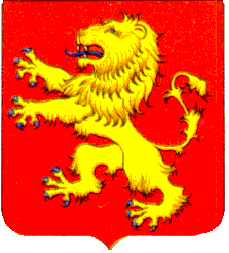 А Д М И Н И С Т Р А Ц И Я   Г О Р О Д А  Р Ж Е В АТВЕРСКОЙ ОБЛАСТИП О С Т А Н О В Л Е Н И Е26.11.2015				                                                     № 1261О внесении изменений в постановление Администрации города Ржева Тверской области от 23.12.2013 № 1819 	В соответствии со статьей 179 Бюджетного кодекса Российской Федерации, постановлением Администрации города Ржева Тверской области от 02.08.2013 № 1001 «Об утверждении Порядка разработки, формирования, реализации и проведения оценки эффективности реализации  муниципальных программ города Ржева Тверской области»               (с изменениями), постановлением Администрации города Ржева Тверской области от 30.08.2013 № 1188 «Об утверждении Перечня муниципальных программ города Ржева Тверской области»    (с изменениями), Решением Ржевской городской Думы от 29.10.2015 № 65 «О возложении полномочий Главы администрации города Ржева Тверской области», руководствуясь статьями 42.2, 46 Устава города Ржева Тверской области,  Администрация города Ржева Тверской областиП О С Т А Н О В Л Я Е Т :	1. Внести в постановление Администрации города Ржева Тверской области от 23.12.2013 № 1819 «Об утверждении Муниципальной программы города Ржева Тверской области «Развитие образования города Ржева Тверской области» на 2014-2019 годы» следующие изменения:	1.1. Паспорт Муниципальной программы города Ржева Тверской области «Развитие образования города Ржева Тверской области» на 2014-2019 годы изложить в следующей редакции:«ПаспортМуниципальной программы  города Ржева Тверской области«Развитие образования города Ржева Тверской области» на 2014-2019 годы»	».	1.2. Главу 3 Подраздела I Раздела III Муниципальной программы города Ржева Тверской области «Развитие образования города Ржева Тверской области» на 2014-2019 годы изложить в следующей редакции:«Глава 3. Объем финансовых ресурсов, необходимый для реализации подпрограммы.Финансирование подпрограммы 1 «Развитие дошкольного образования в городе Ржеве Тверской области» осуществляется из бюджета города Ржева Тверской области в пределах средств, выделяемых отрасли «Образование» на выполнение программных мероприятий. Объем средств на реализацию мероприятий подпрограммы 1 «Развитие дошкольного образования в городе Ржеве Тверской области» по годам реализации муниципальной программы в разрезе задач приведен в таблице 1.Таблица 1Предусматривается выделение бюджетных ассигнований на образовательную деятельность дошкольных учреждений в форме субсидий бюджетным учреждениям.  Субсидии предоставляются на выполнение муниципального задания ежегодно. Объем субсидии учреждения за счет средств местного бюджета рассчитывается главным распорядителем бюджетных средств (далее – ГРБС) одновременно с формированием муниципального задания на очередной финансовый год и плановый период, исходя из:1.	Нормативных затрат на оказание муниципальных услуг (выполнения работ) в рамках  муниципальных заданий.2.	Затрат на общехозяйственные нужды.3.	Доходов на оказания муниципальных услуг(выполнения работ) физическим и юридическим лицам за плату в пределах муниципального задания.4.	Планового объема доходов от оказания услуг (выполнения работ) физическим и юридическим лицам за плату сверх муниципального задания.Условиями предоставления субсидий являются:1.	Наличие утвержденных ГРБС муниципальных заданий учреждения.2.	Наличие заключенного между ГРБС и организацией соглашения о порядке и условиях предоставления субсидии.3.	Соблюдение условий, установленных соглашением.Иные субсидии предоставляются дошкольным учреждениям в целях финансового обеспечения деятельности учреждения по направлениям, установленным ГРБС, не связанным с выполнением муниципального задания. Предоставление иных субсидий учреждениям осуществляется в пределах бюджетных ассигнований, предусмотренных в решении о бюджете города Ржева Тверской области на очередной финансовый год и плановый период. Иные субсидии предоставляются учреждениям  при выполнении следующих условий:1.	Использование указанных субсидий в соответствии со списками мероприятий, утвержденными ГРБС.2.	Соблюдение требований к предоставлению отчетности об использовании иных субсидий, установленных ГРБС.3.	Наличие заключенного между ГРБС и организацией соглашения о порядке и условиях предоставления иных субсидий.4.	Соблюдение условий, установленных соглашением; иные условия, установленные ГРБС. ».1.3. Главу 2 Подраздела II Раздела III Муниципальной программы города Ржева Тверской области «Развитие образования города Ржева Тверской области» на 2014-2019 годы изложить в следующей редакции:«Глава 2. Мероприятия подпрограммы.Задача 1 «Обеспечение качества условий предоставления образовательных услуг»  включает следующие мероприятия:1) административное  мероприятие «Обеспечение сетевого взаимодействия МОУ с целью предоставления качественных образовательных услуг (интернет)», в рамках которого: - осуществляется координация и методическое сопровождение деятельности,   обеспечивающей взаимодействие образовательных  учреждений, в том числе с использованием ресурсов нескольких учреждений  по предоставлению профильного обучения учащимся общеобразовательных учреждений;- реализация образовательных программ с применением дистанционных технологий и электронного обучения;2) мероприятие «Обеспечение государственных гарантий реализации прав на получение общедоступного и бесплатного дошкольного, начального общего, основного общего, среднего общего образования в муниципальных общеобразовательных организациях, обеспечение дополнительного образования детей в муниципальных общеобразовательных организациях Тверской области (за счет средств областного бюджет)»;В рамках мероприятия планируется совершенствование оплаты труда работникам общеобразовательных учреждений, укрепление материально - технической базы и иные расходы, связанные с предоставлением общеобразовательной услуги.3) мероприятие «Предоставление общедоступного и бесплатного дошкольного, начального общего, основного общего, среднего общего образования  в бюджетных и автономных учреждениях (в части совершенствования оплаты труда категорий работников, на которые не распространяются Указы Президента РФ)»;4) мероприятие «Предоставление общедоступного и бесплатного дошкольного, начального общего, основного общего, среднего общего образования  в бюджетных и автономных учреждениях (в части расходов на текущее содержание)»;Планируется  работа по улучшению условий оказания муниципальной услуги, по сохранению и укреплению здоровья детей, формированию основ здорового образа жизни и снижению заболеваемости;5) мероприятие «Предоставление общедоступного и бесплатного дошкольного, начального общего, основного общего, среднего общего образования в бюджетных и автономных учреждениях (в части укрепления и развития материально-технической базы)»;6) мероприятие "Мероприятия по переподготовке и повышению квалификации".В рамках мероприятия в соответствии с ФЗ «Об образовании в Российской Федерации» планируется организация курсовой переподготовки педагогов общеобразовательных учреждений, проведение мониторинга повышения квалификации педагогов.7) мероприятие "Обеспечение деятельности подведомственных учреждений (в части гашения кредиторской задолженности)";8) мероприятие «Мероприятия на оснащение и обслуживание систем водоочистки»;В рамках этого мероприятия предусмотрено выделение денежных средств на установку систем водоочистки в пищеблоках для приготовления пищи и размещение оборудования на этажах учреждений для учреждения питьевого режима.9) мероприятие «Проведение анализа загрузки каждой единицы штатного расписания»;В рамках этого мероприятия предусмотрено поведение анализа штатных расписаний, загрузки каждой единицы, выявление резервов по загрузке.10) мероприятие «Проведение анализа внешних совместителей, получающих з/пл за выполнение схожих функций в нескольких муниципальных учреждениях».11) мероприятие "Субсидии на реализацию мероприятий государственной программы Российской Федерации "Доступная среда на 2011-2015 годы" (за счет средств федерального бюджета)".12) мероприятие "Субсидии на реализацию мероприятий государственной программы Российской Федерации "Доступная среда на 2011-2015 годы" (за счет средств областного бюджета)".13) мероприятие « Реализация мероприятий по внедрению Всероссийского физкультурно-спортивного комплекса « Готов к труду и обороне» за счет средств местного бюджета».14) мероприятие "Проведение мероприятий по укреплению материально-технической базы в муниципальных общеобразовательных учреждениях города Ржева Тверской области для ликвидации II смены".Задача 2 «Достижение качества образовательных результатов обучающихся» включает следующие мероприятия:административное мероприятие «Осуществление учредителем контроля завыполнением стандарта муниципальной услуги».2) административное мероприятие «Проведение семинаров, анкетирования, социологических опросов по вопросам обеспечения качества образования».Мероприятие предусматривает создание гибкой организационной структуры  методического сопровождения образовательного процесса, обеспечивающей повышение качества образования. Выполнение каждого административного мероприятия и мероприятия подпрограммы 2 оценивается с помощью показателей, перечень которых и их значения по годам реализации муниципальной программы приведены в приложении 1 к настоящей муниципальной программе. ».1.4. Главу 3 Подраздела II Раздела III Муниципальной программы города Ржева Тверской области «Развитие образования города Ржева Тверской области» на 2014-2019 годы изложить в следующей редакции:«Глава 3. Объем финансовых ресурсов, необходимый для реализации подпрограммы.Финансирование подпрограммы 2 «Модернизация общего образования как института социального развития» осуществляется из бюджета города Ржева Тверской области в пределах средств, выделяемых отрасли «Образование» на выполнение программных мероприятий. Объем средств на реализацию мероприятий подпрограммы 2 «Модернизация общего образования как института социального развития» по годам реализации муниципальной программы в разрезе задач приведен в таблице 2. Таблица 2Предусматривается выделение бюджетных ассигнований на образовательную деятельность общеобразовательным учреждениям в форме субсидий бюджетным  и автономным учреждениям.  Субсидии предоставляются на выполнение муниципального задания ежегодно. Объем субсидии учреждения за счет средств местного бюджета рассчитывается главным распорядителем бюджетных средств (далее – ГРБС) одновременно с формированием муниципального задания на очередной финансовый год и плановый период исходя из:нормативных затрат на оказание муниципальных услуг (выполнения работ) в рамках  муниципальных заданий;затрат на общехозяйственные нужды;доходов на оказания муниципальных услуг (выполнения работ) физическим и юридическим лицам за плату в пределах муниципального задания;планового объема доходов от оказания услуг (выполнения работ) физическим и юридическим лицам за плату сверх муниципального задания.Условиями предоставления субсидий являются:наличие утвержденных ГРБС муниципальных заданий учреждения;наличие заключенного между ГРБС и организацией соглашения о порядке и условиях предоставления субсидии;соблюдение условий, установленных соглашением.Иные субсидии предоставляются общеобразовательным учреждениям в целях финансового обеспечения деятельности учреждения по направлениям, установленным ГРБС, не связанным с выполнением муниципального задания. Предоставление иных субсидий учреждениям осуществляется в пределах бюджетных ассигнований, предусмотренных в решении о бюджете города Ржева Тверской области на очередной финансовый год и плановый период. Иные субсидии предоставляются учреждениям  при выполнении следующих условий:использование указанных субсидий в соответствии со списками мероприятий, утвержденными ГРБС;соблюдение требований к предоставлению отчетности об использовании иных субсидий, установленных ГРБС;наличие заключенного между ГРБС и организацией соглашения о порядке и условиях предоставления иных субсидий;соблюдение условий, установленных соглашением;иные условия, установленные ГРБС. ».1.5. Главу 3 Подраздела IV Раздела III Муниципальной программы города Ржева Тверской области «Развитие образования города Ржева Тверской области» на 2014-2019 годы изложить в следующей редакции:«Глава 3. Объем финансовых ресурсов, необходимый для реализации подпрограммы.Финансирование подпрограммы 3 «Развитие дополнительного образования  в городе Ржеве Тверской области» осуществляется из бюджета города Ржева Тверской области в пределах средств, выделяемых отрасли «Образование» на выполнение программных мероприятий. Объем средств на реализацию мероприятий подпрограммы 3 «Развитие дополнительного образования  в городе Ржеве»  по годам реализации муниципальной программы в разрезе задач приведен в таблице 3.Таблица 3Предусматривается выделение бюджетных ассигнований на образовательную деятельность учреждениям дополнительного образования в форме субсидий бюджетным  учреждениям.  Субсидии предоставляются на выполнение муниципального задания ежегодно. Объем субсидии учреждения за счет средств местного бюджета рассчитывается главным распорядителем бюджетных средств (далее – ГРБС) одновременно с формированием муниципального задания на очередной финансовый год и плановый период, исходя из:нормативных затрат на оказание муниципальных услуг (выполнения работ) в рамках  муниципальных заданий;затрат на общехозяйственные нужды;доходов на оказания муниципальных услуг(выполнения работ) физическим и юридическим лицам за плату в пределах муниципального задания;планового объема доходов от оказания услуг (выполнения работ) физическим и юридическим лицам за плату сверх муниципального задания.Условиями предоставления субсидий являются:наличие утвержденных ГРБС муниципальных заданий учреждения;наличие заключенного между ГРБС и организацией соглашения о порядке и условиях предоставления субсидии;соблюдение условий, установленных соглашением.Иные субсидии предоставляются общеобразовательным учреждениям в целях финансового обеспечения деятельности учреждения по направлениям, установленным ГРБС, не связанным с выполнением муниципального задания. Предоставление иных субсидий учреждениям осуществляется в пределах бюджетных ассигнований, предусмотренных в решении о бюджете города Ржева Тверской области на очередной финансовый год и плановый период. Иные субсидии предоставляются учреждениям  при выполнении следующих условий:использование указанных субсидий в соответствии со списками мероприятий, утвержденными ГРБС;соблюдение требований к предоставлению отчетности об использовании иных субсидий, установленных ГРБС;наличие заключенного между ГРБС и организацией соглашения о порядке и условиях предоставления иных субсидий;соблюдение условий, установленных соглашением;иные условия, установленные ГРБС. ».1.6. Главу  2 Подраздела V Раздела III Муниципальной программы города Ржева Тверской области «Развитие образования города Ржева Тверской области» на 2014-2019 годы изложить в следующей редакции:«Глава 2. Мероприятия подпрограммы.Для решения задачи 1 «Создание условия для развития МАОУ ДОД ДЗООЦ «Зарница» необходимо выполнение следующих мероприятий: а) мероприятие «Обеспечение деятельности муниципального автономного образовательного учреждения дополнительного образования детей Детский загородный оздоровительно-образовательный центр "Зарница" (в части совершенствования оплаты труда категорий работников, на которые не распространяются Указы Президента РФ)»;б) мероприятие «Обеспечение деятельности муниципального автономного образовательного учреждения дополнительного образования детей Детский загородный оздоровительно-образовательный центр "Зарница"  (в части расходов на текущее содержание)»;в) мероприятие «Обеспечение деятельности муниципального автономного образовательного учреждения дополнительного образования детей Детский загородный оздоровительно-образовательный центр "Зарница" (в части укрепления и развития материально-технической базы)»;г) мероприятие «Создание условий для развития системы отдыха и оздоровления детей за счет средств местного бюджета»;д) мероприятие «Субсидии на создание условий для развития системы отдыха и оздоровления детей за счет средств областного бюджета»;е) мероприятие «Обеспечение деятельности подведомственных учреждений (в части гашения кредиторской задолженности)»;ж) мероприятие "Проведение мероприятий по укреплению материально-технической базы МАОУ ДОД ДЗООЦ "Зарница" (в части капитального ремонта)".Мероприятия включают в себя деятельность:- по определению объёмов и порядка перечисления субсидии из бюджета города Ржева Тверской области в МАОУ ДОД ДЗООЦ «»Зарница» для осуществления расходов на оплату труда, частичное обеспечение материальных затрат, непосредственно связанных с образовательным процессом;- по финансовому обеспечению реализации мер по материально-техническому оснащению МАОУ ДОД ДЗООЦ «Зарница» в соответствии с действующим законодательством;- по предоставлению субсидии на развитие инфраструктуры МАОУ ДОД ДЗООЦ «Зарница», обеспечивающего реализацию образовательных программ и развитие творческих способностей обучающихся  (на приобретение оборудования, инвентаря, мебели, технических и развивающих средств и повышение квалификации);Порядок предоставления субсидии устанавливается нормативно-правовым актом  Администрации города Ржева Тверской области.Для решения задачи 2 «Обеспечение комплексной работы по сохранению и укреплению здоровья школьников» необходимо выполнение  следующих мероприятий:а) административное мероприятие «Организационно-методическое сопровождение организации отдыха и оздоровления детей города Ржева», в рамках которого осуществляется координация и методическая поддержка деятельности по направлениям:- по созданию на базе образовательных учреждений летних оздоровительных лагерей для обучающихся города Ржева Тверской области (лагеря с дневным пребыванием, лагеря труда и отдыха, палаточные лагеря);- по организации работы в летний период МАОУ ДОД ДЗООЦ «Зарница»;- по организации мониторинга проведения летней оздоровительной кампании;- по обеспечению контроля за соблюдением требований законодательства при открытии и функционировании летних оздоровительных лагерей.    б) мероприятие «Мероприятия  по проведению оздоровительной кампании детей».В рамках мероприятия предоставляется субсидии муниципальным образовательным учреждениям на организацию летнего отдыха детей с целью приобретения путёвок загородные оздоровительные лагеря, дневные лагеря с дневным пребыванием детей и т.д. для обучающихся общеобразовательных учреждений города Ржева Тверской области.Порядок предоставления субсидии устанавливается нормативно-правовым актом Администрации города Ржева Тверской области.в) мероприятие подпрограммы «Субсидии на организацию отдыха детей в каникулярное время за счет средств областного бюджета».Выполнение каждого административного мероприятия и мероприятия подпрограммы 5 оценивается с помощью показателей, перечень которых и их значения по годам реализации муниципальной программы приведены в приложении 1 к настоящей муниципальной программе. ».	1.7. Главу 2 Подраздела VII Раздела III Муниципальной программы города Ржева Тверской области «Развитие образования города Ржева Тверской области» на 2014-2019 годы изложить в следующей редакции:«Глава 2. Мероприятия подпрограммы.Задача 1 «Обследование общеобразовательных, дошкольных учреждений и учреждений дополнительного образования города Ржева Тверской области, в которых необходимо выполнить ремонт с учетом нормативных сроков эксплуатации зданий» включает в себя выполнение  следующих мероприятий»:а) административное мероприятие «Создание комиссии для оценки состояния зданий  образовательных учреждений города Ржева Тверской области, в которых требуется  ремонт»;В рамках этого мероприятия  предусмотрено повышение уровня технического состояния зданий и сооружений, находящихся на балансе образовательных учреждений города Ржева. В том числе предусмотрено:- замена несущих конструкций крыш и кровельных покрытий;- смена заполнений оконных и дверных проемов, полов, потолков;- капитальный ремонт внутренних систем отопления с установкой систем автоматического регулирования потребления тепловой энергии и использованием современных материалов и оборудования;- капитальный ремонт внутренней системы водоснабжения и канализации с установкой систем регулирования уровня потребления воды;- капитальный ремонт наружных сетей водопровода, канализации и водостоков;- капитальный ремонт электрических сетей и электрического освещения с внедрением систем автоматического регулирования потребления электроэнергии и энергосберегающих осветительных приборов;- замена вентиляционного и иного оборудования на высокотехнологичное и энергосберегающее.Перечень основных мероприятий с распределением финансирования по годам приведен в таблице 7 «Мероприятия по текущему ремонту муниципальных образовательных учреждений на 2014-2016 годы».Задача 2 «Обеспечение капитального и текущего ремонта в образовательных учреждениях  города Ржева Тверской области» включает в себя выполнение  следующих мероприятий:а) мероприятие «Проведение капитального  и текущего ремонта в муниципальных учреждениях дошкольного образования детей города Ржева Тверской области (для создания дополнительных групп)»;б) мероприятие «Субсидии на проведение капитального ремонта зданий и помещений, находящихся в  муниципальной собственности и используемых для размещения  дошкольных образовательных организаций города Ржева Тверской области»;в) мероприятие «Проведение текущего ремонта в  муниципальных  учреждениях  дошкольного образования детей города Ржева Тверской области»;г) мероприятие «Проведение текущего ремонта в  муниципальных общеобразовательных учреждениях  города Ржева Тверской области»;д) мероприятие «Проведение текущего ремонта в  муниципальных учреждениях дополнительного образования детей  города Ржева Тверской области».Реализация намеченных мероприятий существенно повысит уровень технического состояния зданий и сооружений, находящихся на балансе образовательных учреждений города Ржева, где будут созданы условия,  гарантирующие комфортное пребывание ребенка и работающего персонала в образовательных учреждениях.Выполнение каждого административного мероприятия и мероприятия подпрограммы 7 оценивается с помощью показателей, перечень которых и их значения по годам реализации муниципальной программы приведены в приложении 1 к настоящей муниципальной программе. Таблица 7Мероприятия по капитальному и текущему ремонту муниципальных образовательных учреждений  на 2014-2016 годы».1.8. Главу 3 Подраздела VII Раздела III Муниципальной программы города Ржева Тверской области «Развитие образования города Ржева Тверской области» на 2014-2019 годы изложить в следующей редакции:«Глава 3. Объем финансовых ресурсов, необходимый для реализации подпрограммы.Финансирование подпрограммы 7 «Проведение ремонта в образовательных учреждениях города Ржева Тверской области» осуществляется из бюджета города Ржева Тверской области в пределах средств, выделяемых отрасли «Образование» на выполнение программных мероприятий. Объем средств на реализацию мероприятий подпрограммы 7 «Проведение ремонта в образовательных учреждениях города Ржева Тверской области» по годам реализации муниципальной программы в разрезе задач приведен в таблице 8.Таблица 8Предусмотрено  выделение бюджетных ассигнований на проведение ремонта в форме иных субсидий бюджетным и автономным  учреждениям.  Иные субсидии предоставляются бюджетным и автономным учреждениям ежегодно в целях финансового обеспечения деятельности учреждения по направлениям, установленным ГРБС, не связанным с выполнением муниципального задания. Предоставление иных субсидий учреждениям осуществляется в пределах бюджетных ассигнований, предусмотренных в решении о бюджете города Ржева Тверской области на очередной финансовый год и плановый период. Иные субсидии предоставляются учреждениям  при выполнении следующих условий:Использование указанных субсидий в соответствии со списками мероприятий, утвержденными ГРБС.Соблюдение требований к предоставлению отчетности об использовании иных субсидий, установленных ГРБС.Наличие заключенного между ГРБС и организацией соглашения о порядке и условиях предоставления иных субсидий.Соблюдение условий, установленных соглашением; иные условия, установленные ГРБС.».1.9. Раздел IV Муниципальной программы города Ржева Тверской области «Развитие образования города Ржева Тверской области» на 2014-2019 годы изложить в следующей редакции:«Раздел IV.Обеспечивающая подпрограмма.Подраздел I«Обеспечение деятельности Администратора муниципальной программы»В рамках обеспечивающей подпрограммы предусмотрено обеспечение деятельности Администратора программы с целью  реализации полномочий Российской Федерации в области образования, переданных для осуществления органу местного самоуправления в сфере образования города Ржева Тверской области.Также в рамках деятельности Администратора программы предусмотрено выполнение им следующих мероприятий:-  установление типовых нормативов штатной численности муниципальных учреждений;- анализ возможностей и помощь руководителям образовательных учреждений по расширению оказания платных услуг.Объем бюджетных ассигнований, выделенный на обеспечение деятельности Администратора муниципальной программы – Отдела образования администрации города Ржева Тверской области, и  расходы на обеспечение его деятельности, по годам реализации муниципальной программы приведены в таблице 13.Таблица 13».1.10. Приложение 1 к Муниципальной программе города Ржева Тверской области «Развитие образования города Ржева Тверской области» на 2014-2019 годы изложить в новой редакции. (Приложение).2. Настоящее постановление вступает в силу со дня его подписания, подлежит опубликованию в газете «Ржевская правда» и размещению на официальном сайте Администрации города Ржева Тверской области в телекоммуникационной сети Интернет www.rzhevcity.ru.Исполняющий полномочия Главы администрации города Ржева, первый заместитель Главы администрации города Ржева				       	        	       А.В. Ейст  	                                                       Наименование программы               Муниципальная программа города Ржева Тверской области «Развитие образования города Ржева Тверской области» на 2014-2019 годыМуниципальная программа города Ржева Тверской области «Развитие образования города Ржева Тверской области» на 2014-2019 годыМуниципальная программа города Ржева Тверской области «Развитие образования города Ржева Тверской области» на 2014-2019 годыМуниципальная программа города Ржева Тверской области «Развитие образования города Ржева Тверской области» на 2014-2019 годыМуниципальная программа города Ржева Тверской области «Развитие образования города Ржева Тверской области» на 2014-2019 годыМуниципальная программа города Ржева Тверской области «Развитие образования города Ржева Тверской области» на 2014-2019 годыМуниципальная программа города Ржева Тверской области «Развитие образования города Ржева Тверской области» на 2014-2019 годыМуниципальная программа города Ржева Тверской области «Развитие образования города Ржева Тверской области» на 2014-2019 годыАдминистраторы  программы Отдел образования администрации города Ржева Тверской областиОтдел образования администрации города Ржева Тверской областиОтдел образования администрации города Ржева Тверской областиОтдел образования администрации города Ржева Тверской областиОтдел образования администрации города Ржева Тверской областиОтдел образования администрации города Ржева Тверской областиОтдел образования администрации города Ржева Тверской областиОтдел образования администрации города Ржева Тверской областиСрок реализации программы2014 - 2019 годы2014 - 2019 годы2014 - 2019 годы2014 - 2019 годы2014 - 2019 годы2014 - 2019 годы2014 - 2019 годы2014 - 2019 годыЦели программыЦель «Обеспечение позитивной социализации и учебной успешности каждого ребенка,  усиление вклада образования в развитие экономики с учетом изменения культурной, социальной и технологической среды»Цель «Обеспечение позитивной социализации и учебной успешности каждого ребенка,  усиление вклада образования в развитие экономики с учетом изменения культурной, социальной и технологической среды»Цель «Обеспечение позитивной социализации и учебной успешности каждого ребенка,  усиление вклада образования в развитие экономики с учетом изменения культурной, социальной и технологической среды»Цель «Обеспечение позитивной социализации и учебной успешности каждого ребенка,  усиление вклада образования в развитие экономики с учетом изменения культурной, социальной и технологической среды»Цель «Обеспечение позитивной социализации и учебной успешности каждого ребенка,  усиление вклада образования в развитие экономики с учетом изменения культурной, социальной и технологической среды»Цель «Обеспечение позитивной социализации и учебной успешности каждого ребенка,  усиление вклада образования в развитие экономики с учетом изменения культурной, социальной и технологической среды»Цель «Обеспечение позитивной социализации и учебной успешности каждого ребенка,  усиление вклада образования в развитие экономики с учетом изменения культурной, социальной и технологической среды»Цель «Обеспечение позитивной социализации и учебной успешности каждого ребенка,  усиление вклада образования в развитие экономики с учетом изменения культурной, социальной и технологической среды»Подпрограммы Подпрограмма 1 «Развитие дошкольного образования в городе Ржеве  Тверской области» (далее –  подпрограмма 1).Подпрограмма 2 «Модернизация общего образования как института социального развития» (далее – подпрограмма 2). Подпрограмма 3 «Развитие дополнительного образования в городе Ржеве Тверской области» (далее – подпрограмма 3).Подпрограмма 4 «Обеспечение инновационного характера образования в городе Ржеве Тверской области» (далее – подпрограмма 4).Подпрограмма 5 «Организация отдыха и оздоровления детей и подростков города Ржева Тверской области» (далее – подпрограмма 5).Подпрограмма 6 «Совершенствование организации  питания в общеобразовательных учреждениях города Ржева Тверской области» (далее – подпрограмма 6).Подпрограмма 7 «Проведение ремонта в образовательных учреждениях города Ржева Тверской области» (далее – подпрограмма 7). Подпрограмма 8 «Комплексная безопасность образовательных учреждений города Ржева Тверской области» (далее – подпрограмма 8).Обеспечивающая подпрограмма.Подпрограмма 1 «Развитие дошкольного образования в городе Ржеве  Тверской области» (далее –  подпрограмма 1).Подпрограмма 2 «Модернизация общего образования как института социального развития» (далее – подпрограмма 2). Подпрограмма 3 «Развитие дополнительного образования в городе Ржеве Тверской области» (далее – подпрограмма 3).Подпрограмма 4 «Обеспечение инновационного характера образования в городе Ржеве Тверской области» (далее – подпрограмма 4).Подпрограмма 5 «Организация отдыха и оздоровления детей и подростков города Ржева Тверской области» (далее – подпрограмма 5).Подпрограмма 6 «Совершенствование организации  питания в общеобразовательных учреждениях города Ржева Тверской области» (далее – подпрограмма 6).Подпрограмма 7 «Проведение ремонта в образовательных учреждениях города Ржева Тверской области» (далее – подпрограмма 7). Подпрограмма 8 «Комплексная безопасность образовательных учреждений города Ржева Тверской области» (далее – подпрограмма 8).Обеспечивающая подпрограмма.Подпрограмма 1 «Развитие дошкольного образования в городе Ржеве  Тверской области» (далее –  подпрограмма 1).Подпрограмма 2 «Модернизация общего образования как института социального развития» (далее – подпрограмма 2). Подпрограмма 3 «Развитие дополнительного образования в городе Ржеве Тверской области» (далее – подпрограмма 3).Подпрограмма 4 «Обеспечение инновационного характера образования в городе Ржеве Тверской области» (далее – подпрограмма 4).Подпрограмма 5 «Организация отдыха и оздоровления детей и подростков города Ржева Тверской области» (далее – подпрограмма 5).Подпрограмма 6 «Совершенствование организации  питания в общеобразовательных учреждениях города Ржева Тверской области» (далее – подпрограмма 6).Подпрограмма 7 «Проведение ремонта в образовательных учреждениях города Ржева Тверской области» (далее – подпрограмма 7). Подпрограмма 8 «Комплексная безопасность образовательных учреждений города Ржева Тверской области» (далее – подпрограмма 8).Обеспечивающая подпрограмма.Подпрограмма 1 «Развитие дошкольного образования в городе Ржеве  Тверской области» (далее –  подпрограмма 1).Подпрограмма 2 «Модернизация общего образования как института социального развития» (далее – подпрограмма 2). Подпрограмма 3 «Развитие дополнительного образования в городе Ржеве Тверской области» (далее – подпрограмма 3).Подпрограмма 4 «Обеспечение инновационного характера образования в городе Ржеве Тверской области» (далее – подпрограмма 4).Подпрограмма 5 «Организация отдыха и оздоровления детей и подростков города Ржева Тверской области» (далее – подпрограмма 5).Подпрограмма 6 «Совершенствование организации  питания в общеобразовательных учреждениях города Ржева Тверской области» (далее – подпрограмма 6).Подпрограмма 7 «Проведение ремонта в образовательных учреждениях города Ржева Тверской области» (далее – подпрограмма 7). Подпрограмма 8 «Комплексная безопасность образовательных учреждений города Ржева Тверской области» (далее – подпрограмма 8).Обеспечивающая подпрограмма.Подпрограмма 1 «Развитие дошкольного образования в городе Ржеве  Тверской области» (далее –  подпрограмма 1).Подпрограмма 2 «Модернизация общего образования как института социального развития» (далее – подпрограмма 2). Подпрограмма 3 «Развитие дополнительного образования в городе Ржеве Тверской области» (далее – подпрограмма 3).Подпрограмма 4 «Обеспечение инновационного характера образования в городе Ржеве Тверской области» (далее – подпрограмма 4).Подпрограмма 5 «Организация отдыха и оздоровления детей и подростков города Ржева Тверской области» (далее – подпрограмма 5).Подпрограмма 6 «Совершенствование организации  питания в общеобразовательных учреждениях города Ржева Тверской области» (далее – подпрограмма 6).Подпрограмма 7 «Проведение ремонта в образовательных учреждениях города Ржева Тверской области» (далее – подпрограмма 7). Подпрограмма 8 «Комплексная безопасность образовательных учреждений города Ржева Тверской области» (далее – подпрограмма 8).Обеспечивающая подпрограмма.Подпрограмма 1 «Развитие дошкольного образования в городе Ржеве  Тверской области» (далее –  подпрограмма 1).Подпрограмма 2 «Модернизация общего образования как института социального развития» (далее – подпрограмма 2). Подпрограмма 3 «Развитие дополнительного образования в городе Ржеве Тверской области» (далее – подпрограмма 3).Подпрограмма 4 «Обеспечение инновационного характера образования в городе Ржеве Тверской области» (далее – подпрограмма 4).Подпрограмма 5 «Организация отдыха и оздоровления детей и подростков города Ржева Тверской области» (далее – подпрограмма 5).Подпрограмма 6 «Совершенствование организации  питания в общеобразовательных учреждениях города Ржева Тверской области» (далее – подпрограмма 6).Подпрограмма 7 «Проведение ремонта в образовательных учреждениях города Ржева Тверской области» (далее – подпрограмма 7). Подпрограмма 8 «Комплексная безопасность образовательных учреждений города Ржева Тверской области» (далее – подпрограмма 8).Обеспечивающая подпрограмма.Подпрограмма 1 «Развитие дошкольного образования в городе Ржеве  Тверской области» (далее –  подпрограмма 1).Подпрограмма 2 «Модернизация общего образования как института социального развития» (далее – подпрограмма 2). Подпрограмма 3 «Развитие дополнительного образования в городе Ржеве Тверской области» (далее – подпрограмма 3).Подпрограмма 4 «Обеспечение инновационного характера образования в городе Ржеве Тверской области» (далее – подпрограмма 4).Подпрограмма 5 «Организация отдыха и оздоровления детей и подростков города Ржева Тверской области» (далее – подпрограмма 5).Подпрограмма 6 «Совершенствование организации  питания в общеобразовательных учреждениях города Ржева Тверской области» (далее – подпрограмма 6).Подпрограмма 7 «Проведение ремонта в образовательных учреждениях города Ржева Тверской области» (далее – подпрограмма 7). Подпрограмма 8 «Комплексная безопасность образовательных учреждений города Ржева Тверской области» (далее – подпрограмма 8).Обеспечивающая подпрограмма.Подпрограмма 1 «Развитие дошкольного образования в городе Ржеве  Тверской области» (далее –  подпрограмма 1).Подпрограмма 2 «Модернизация общего образования как института социального развития» (далее – подпрограмма 2). Подпрограмма 3 «Развитие дополнительного образования в городе Ржеве Тверской области» (далее – подпрограмма 3).Подпрограмма 4 «Обеспечение инновационного характера образования в городе Ржеве Тверской области» (далее – подпрограмма 4).Подпрограмма 5 «Организация отдыха и оздоровления детей и подростков города Ржева Тверской области» (далее – подпрограмма 5).Подпрограмма 6 «Совершенствование организации  питания в общеобразовательных учреждениях города Ржева Тверской области» (далее – подпрограмма 6).Подпрограмма 7 «Проведение ремонта в образовательных учреждениях города Ржева Тверской области» (далее – подпрограмма 7). Подпрограмма 8 «Комплексная безопасность образовательных учреждений города Ржева Тверской области» (далее – подпрограмма 8).Обеспечивающая подпрограмма.Ожидаемые результаты реализации программыВнедрение сетевой формы реализации образовательных программ;Создание на основе базовых школ ресурсных центров для совершенствования воспитательной работы с детьми, подготовки школьников к ЕГЭ, учреждения методической работы с учителями.внедрение в учебный процесс новых образовательных технологий, информационно-коммуникационных технологий; повышение качества образования за счет внедрения новых образовательных, здоровье - сберегающих технологий, технологий  личностно - ориентированного обучения, информационно-коммуникационных технологий обеспечит завершение определенных уровней образования 100 % выпускников.Внедрение сетевой формы реализации образовательных программ;Создание на основе базовых школ ресурсных центров для совершенствования воспитательной работы с детьми, подготовки школьников к ЕГЭ, учреждения методической работы с учителями.внедрение в учебный процесс новых образовательных технологий, информационно-коммуникационных технологий; повышение качества образования за счет внедрения новых образовательных, здоровье - сберегающих технологий, технологий  личностно - ориентированного обучения, информационно-коммуникационных технологий обеспечит завершение определенных уровней образования 100 % выпускников.Внедрение сетевой формы реализации образовательных программ;Создание на основе базовых школ ресурсных центров для совершенствования воспитательной работы с детьми, подготовки школьников к ЕГЭ, учреждения методической работы с учителями.внедрение в учебный процесс новых образовательных технологий, информационно-коммуникационных технологий; повышение качества образования за счет внедрения новых образовательных, здоровье - сберегающих технологий, технологий  личностно - ориентированного обучения, информационно-коммуникационных технологий обеспечит завершение определенных уровней образования 100 % выпускников.Внедрение сетевой формы реализации образовательных программ;Создание на основе базовых школ ресурсных центров для совершенствования воспитательной работы с детьми, подготовки школьников к ЕГЭ, учреждения методической работы с учителями.внедрение в учебный процесс новых образовательных технологий, информационно-коммуникационных технологий; повышение качества образования за счет внедрения новых образовательных, здоровье - сберегающих технологий, технологий  личностно - ориентированного обучения, информационно-коммуникационных технологий обеспечит завершение определенных уровней образования 100 % выпускников.Внедрение сетевой формы реализации образовательных программ;Создание на основе базовых школ ресурсных центров для совершенствования воспитательной работы с детьми, подготовки школьников к ЕГЭ, учреждения методической работы с учителями.внедрение в учебный процесс новых образовательных технологий, информационно-коммуникационных технологий; повышение качества образования за счет внедрения новых образовательных, здоровье - сберегающих технологий, технологий  личностно - ориентированного обучения, информационно-коммуникационных технологий обеспечит завершение определенных уровней образования 100 % выпускников.Внедрение сетевой формы реализации образовательных программ;Создание на основе базовых школ ресурсных центров для совершенствования воспитательной работы с детьми, подготовки школьников к ЕГЭ, учреждения методической работы с учителями.внедрение в учебный процесс новых образовательных технологий, информационно-коммуникационных технологий; повышение качества образования за счет внедрения новых образовательных, здоровье - сберегающих технологий, технологий  личностно - ориентированного обучения, информационно-коммуникационных технологий обеспечит завершение определенных уровней образования 100 % выпускников.Внедрение сетевой формы реализации образовательных программ;Создание на основе базовых школ ресурсных центров для совершенствования воспитательной работы с детьми, подготовки школьников к ЕГЭ, учреждения методической работы с учителями.внедрение в учебный процесс новых образовательных технологий, информационно-коммуникационных технологий; повышение качества образования за счет внедрения новых образовательных, здоровье - сберегающих технологий, технологий  личностно - ориентированного обучения, информационно-коммуникационных технологий обеспечит завершение определенных уровней образования 100 % выпускников.Внедрение сетевой формы реализации образовательных программ;Создание на основе базовых школ ресурсных центров для совершенствования воспитательной работы с детьми, подготовки школьников к ЕГЭ, учреждения методической работы с учителями.внедрение в учебный процесс новых образовательных технологий, информационно-коммуникационных технологий; повышение качества образования за счет внедрения новых образовательных, здоровье - сберегающих технологий, технологий  личностно - ориентированного обучения, информационно-коммуникационных технологий обеспечит завершение определенных уровней образования 100 % выпускников.Объемы и источники финансирования муниципальной программы по годам ее реализации в разрезе  подпрограммОбъем бюджетных ассигнований на реализацию программы за счет федерального, регионального и местных бюджетовОбъем бюджетных ассигнований на реализацию программы за счет федерального, регионального и местных бюджетовОбъем бюджетных ассигнований на реализацию программы за счет федерального, регионального и местных бюджетовОбъем бюджетных ассигнований на реализацию программы за счет федерального, регионального и местных бюджетовОбъем бюджетных ассигнований на реализацию программы за счет федерального, регионального и местных бюджетовОбъем бюджетных ассигнований на реализацию программы за счет федерального, регионального и местных бюджетовОбъем бюджетных ассигнований на реализацию программы за счет федерального, регионального и местных бюджетовОбъем бюджетных ассигнований на реализацию программы за счет федерального, регионального и местных бюджетовОбъемы и источники финансирования муниципальной программы по годам ее реализации в разрезе  подпрограммНаименование бюджета2014201520162017201820182019Объемы и источники финансирования муниципальной программы по годам ее реализации в разрезе  подпрограммитого544 696,3531 623,4490 765,5487 488,5487 488,5487 488,5487 488,5Объемы и источники финансирования муниципальной программы по годам ее реализации в разрезе  подпрограммрегиональный358 106,9345 874,5334 316,1334 316,1334 316,1334 316,1334 316,1Объемы и источники финансирования муниципальной программы по годам ее реализации в разрезе  подпрограммместный184 980,5180 822,9156 449,4153 172,4153 172,4153 172,4153 172,4Объемы и источники финансирования муниципальной программы по годам ее реализации в разрезе  подпрограммфедеральный1 608,94926,00,000,000,000,000,00Объемы и источники финансирования муниципальной программы по годам ее реализации в разрезе  подпрограммв т.ч. объем бюджетных ассигнований на реализацию подпрограмм за счет федерального, регионального и местных бюджетов.в т.ч. объем бюджетных ассигнований на реализацию подпрограмм за счет федерального, регионального и местных бюджетов.в т.ч. объем бюджетных ассигнований на реализацию подпрограмм за счет федерального, регионального и местных бюджетов.в т.ч. объем бюджетных ассигнований на реализацию подпрограмм за счет федерального, регионального и местных бюджетов.в т.ч. объем бюджетных ассигнований на реализацию подпрограмм за счет федерального, регионального и местных бюджетов.в т.ч. объем бюджетных ассигнований на реализацию подпрограмм за счет федерального, регионального и местных бюджетов.в т.ч. объем бюджетных ассигнований на реализацию подпрограмм за счет федерального, регионального и местных бюджетов.в т.ч. объем бюджетных ассигнований на реализацию подпрограмм за счет федерального, регионального и местных бюджетов.Подпрограмма 1 «Развитие дошкольного образования в городе Ржеве  Тверской области»Подпрограмма 1 «Развитие дошкольного образования в городе Ржеве  Тверской области»Подпрограмма 1 «Развитие дошкольного образования в городе Ржеве  Тверской области»Подпрограмма 1 «Развитие дошкольного образования в городе Ржеве  Тверской области»Подпрограмма 1 «Развитие дошкольного образования в городе Ржеве  Тверской области»Подпрограмма 1 «Развитие дошкольного образования в городе Ржеве  Тверской области»Подпрограмма 1 «Развитие дошкольного образования в городе Ржеве  Тверской области»Подпрограмма 1 «Развитие дошкольного образования в городе Ржеве  Тверской области»Наименование бюджета2014201520162017201720182019итого224 470,7219 280,8205 520,8204 740,8204 740,8204 740,8204 740,8региональный131 701,5127 444,1127 444,1127 444,1127 444,1127 444,1127 444,1местный92 380,290 089,378 076,777 296,777 296,777 296,777 296,7федеральный389,001747,40,000,000,000,000,00Подпрограмма 2 «Модернизация общего образования как института социального развития»Подпрограмма 2 «Модернизация общего образования как института социального развития»Подпрограмма 2 «Модернизация общего образования как института социального развития»Подпрограмма 2 «Модернизация общего образования как института социального развития»Подпрограмма 2 «Модернизация общего образования как института социального развития»Подпрограмма 2 «Модернизация общего образования как института социального развития»Подпрограмма 2 «Модернизация общего образования как института социального развития»Подпрограмма 2 «Модернизация общего образования как института социального развития»Наименование бюджета2014201520162017201720182019итого254 090,5252 136,1238 445,8237 948,8237 948,8237 948,8237 948,8региональный212 137,1208 234,1206 872,0206 872,0206 872,0206 872,0206 872,0местный40 733,540 723,431 573,831 076,831 076,831 076,831 076,8федеральный1 219,93178,60,000,000,000,000,00Подпрограмма 3 «Развитие дополнительного образования в городе Ржеве Тверской области»Подпрограмма 3 «Развитие дополнительного образования в городе Ржеве Тверской области»Подпрограмма 3 «Развитие дополнительного образования в городе Ржеве Тверской области»Подпрограмма 3 «Развитие дополнительного образования в городе Ржеве Тверской области»Подпрограмма 3 «Развитие дополнительного образования в городе Ржеве Тверской области»Подпрограмма 3 «Развитие дополнительного образования в городе Ржеве Тверской области»Подпрограмма 3 «Развитие дополнительного образования в городе Ржеве Тверской области»Подпрограмма 3 «Развитие дополнительного образования в городе Ржеве Тверской области»Наименование бюджета2014201520162017201720182019итого18 909,918 046,417 318,617 318,617 318,617 318,617 318,6местный18 909,918 046,417 318,617 318,617 318,617 318,617 318,6Подпрограмма 4 «Обеспечение инновационного характера образования в городе Ржеве Тверской области»Подпрограмма 4 «Обеспечение инновационного характера образования в городе Ржеве Тверской области»Подпрограмма 4 «Обеспечение инновационного характера образования в городе Ржеве Тверской области»Подпрограмма 4 «Обеспечение инновационного характера образования в городе Ржеве Тверской области»Подпрограмма 4 «Обеспечение инновационного характера образования в городе Ржеве Тверской области»Подпрограмма 4 «Обеспечение инновационного характера образования в городе Ржеве Тверской области»Подпрограмма 4 «Обеспечение инновационного характера образования в городе Ржеве Тверской области»Подпрограмма 4 «Обеспечение инновационного характера образования в городе Ржеве Тверской области»Наименование бюджета2014201520162017201720182019итого483,2363,2363,2363,2363,2363,2363,2местный483,2363,2363,2363,2363,2363,2363,2Подпрограмма 5 «Организация отдыха и оздоровления детей и подростков города Ржева Тверской области»Подпрограмма 5 «Организация отдыха и оздоровления детей и подростков города Ржева Тверской области»Подпрограмма 5 «Организация отдыха и оздоровления детей и подростков города Ржева Тверской области»Подпрограмма 5 «Организация отдыха и оздоровления детей и подростков города Ржева Тверской области»Подпрограмма 5 «Организация отдыха и оздоровления детей и подростков города Ржева Тверской области»Подпрограмма 5 «Организация отдыха и оздоровления детей и подростков города Ржева Тверской области»Подпрограмма 5 «Организация отдыха и оздоровления детей и подростков города Ржева Тверской области»Подпрограмма 5 «Организация отдыха и оздоровления детей и подростков города Ржева Тверской области»Наименование бюджета2014201520162017201720182019Наименование бюджета2014201520162017201720182019итого10 820,07 455,93 695,63 695,63 695,63 695,63 695,6региональный6 614,53 760,30,00,00,00,00,0местный4 205,53 695,63 695,63 695,63 695,63 695,63 695,6Подпрограмма 6 «Совершенствование организации питания в общеобразовательных учреждениях города Ржева Тверской области»Подпрограмма 6 «Совершенствование организации питания в общеобразовательных учреждениях города Ржева Тверской области»Подпрограмма 6 «Совершенствование организации питания в общеобразовательных учреждениях города Ржева Тверской области»Подпрограмма 6 «Совершенствование организации питания в общеобразовательных учреждениях города Ржева Тверской области»Подпрограмма 6 «Совершенствование организации питания в общеобразовательных учреждениях города Ржева Тверской области»Подпрограмма 6 «Совершенствование организации питания в общеобразовательных учреждениях города Ржева Тверской области»Подпрограмма 6 «Совершенствование организации питания в общеобразовательных учреждениях города Ржева Тверской области»Подпрограмма 6 «Совершенствование организации питания в общеобразовательных учреждениях города Ржева Тверской области»Наименование бюджета2014201520162017201720182019итого13 939,014 068,09 174,09 174,09 174,09 174,09 174,0региональный4 823,04 894,00,00,00,00,00,0местный9 116,09 174,09 174,09 174,09 174,09 174,09 174,0Подпрограмма 7 «Проведение ремонта в образовательных учреждениях города Ржева Тверской области»Подпрограмма 7 «Проведение ремонта в образовательных учреждениях города Ржева Тверской области»Подпрограмма 7 «Проведение ремонта в образовательных учреждениях города Ржева Тверской области»Подпрограмма 7 «Проведение ремонта в образовательных учреждениях города Ржева Тверской области»Подпрограмма 7 «Проведение ремонта в образовательных учреждениях города Ржева Тверской области»Подпрограмма 7 «Проведение ремонта в образовательных учреждениях города Ржева Тверской области»Подпрограмма 7 «Проведение ремонта в образовательных учреждениях города Ржева Тверской области»Подпрограмма 7 «Проведение ремонта в образовательных учреждениях города Ржева Тверской области»Наименование бюджета2014201520162017201720182019итого7 635,85 768,02 000,00,00,00,00,0региональный2 665,81 542,00,00,00,00,00,0местный4 970,04 226,02 000,00,00,00,00,0Подпрограмма 8 «Комплексная безопасность образовательных учреждений города Ржева Тверской области»Подпрограмма 8 «Комплексная безопасность образовательных учреждений города Ржева Тверской области»Подпрограмма 8 «Комплексная безопасность образовательных учреждений города Ржева Тверской области»Подпрограмма 8 «Комплексная безопасность образовательных учреждений города Ржева Тверской области»Подпрограмма 8 «Комплексная безопасность образовательных учреждений города Ржева Тверской области»Подпрограмма 8 «Комплексная безопасность образовательных учреждений города Ржева Тверской области»Подпрограмма 8 «Комплексная безопасность образовательных учреждений города Ржева Тверской области»Подпрограмма 8 «Комплексная безопасность образовательных учреждений города Ржева Тверской области»Наименование бюджета2014201520162017201720182019итого  665,0550,2500,0500,0500,0500,0500,0региональный165,00,00,00,00,00,00,0местный500,0550,20500,0500,0500,0500,0500,0Обеспечивающая подпрограммаОбеспечивающая подпрограммаОбеспечивающая подпрограммаОбеспечивающая подпрограммаОбеспечивающая подпрограммаОбеспечивающая подпрограммаОбеспечивающая подпрограммаОбеспечивающая подпрограммаНаименование бюджета2014201520162017201720182019местный13 682,213 954,813 747,513 747,513 747,513 747,513 747,5№ п/пЗадачи подпрограммы Объем бюджетных ассигнований, тыс. руб.Объем бюджетных ассигнований, тыс. руб.Объем бюджетных ассигнований, тыс. руб.Объем бюджетных ассигнований, тыс. руб.Объем бюджетных ассигнований, тыс. руб.Объем бюджетных ассигнований, тыс. руб.Объем бюджетных ассигнований, тыс. руб.№ п/пЗадачи подпрограммы 2014 год2015 год2016 год2017 год2018 год2019 годИТОГО1.Всего, в том числе224 470,7219 280,8205 520,8204 740,8204 740,8204 740,81 263 494,72.Задача 1 «Реализация мероприятий, направленных на ликвидацию очередности предоставления мест в дошкольных образовательных учреждениях»00000003.Задача 2 «Обеспечение высокого качества услуг дошкольного образования»224 470,7219 280,8205 520,8204 740,8204 740,8204 740,81 263 494,7№ п/пЗадачи подпрограммы Объем бюджетных ассигнований, тыс. руб.Объем бюджетных ассигнований, тыс. руб.Объем бюджетных ассигнований, тыс. руб.Объем бюджетных ассигнований, тыс. руб.Объем бюджетных ассигнований, тыс. руб.Объем бюджетных ассигнований, тыс. руб.Объем бюджетных ассигнований, тыс. руб.№ п/пЗадачи подпрограммы 2014 год2015 год2016 год2017 год2018 год2019 годИТОГО1.Всего, в том числе254 090,5252 136,1238 445,8237 948,8237 948,8237 948,81 458 518,82.Задача 1 «Обеспечение качества условий предоставления  образовательных услуг»254 090,5252 136,1238 445,8237 948,8237 948,8237 948,81 458 518,83.Задача 2 «Достижение качества образовательных результатов обучающихся»0000000№ п/пЗадачи подпрограммы Объем бюджетных ассигнований, тыс. руб.Объем бюджетных ассигнований, тыс. руб.Объем бюджетных ассигнований, тыс. руб.Объем бюджетных ассигнований, тыс. руб.Объем бюджетных ассигнований, тыс. руб.Объем бюджетных ассигнований, тыс. руб.Объем бюджетных ассигнований, тыс. руб.№ п/пЗадачи подпрограммы 2014 год2015 год2016 год2017 год2018 год2019 годИТОГО1.Всего, в том числе18 909,918 046,417 318,617 318,617 318,617 318,6106 230,72.Задача 1  «Удовлетворение потребности населения в получении услуг дополнительного образования детей»0,00,00,00,00,00,00,03.Задача 2 «Создание условий для развития системы дополнительного образования детей города Ржева»18 909,918 046,417 318,617 318,617 318,617 318,6106 230,7№п/пУчреждениеНаименование работ.ст-ть тыс. руб. 2015г.  ст-ть тыс. руб.2016г. ст-ть  тыс. руб.1.МОУ СОШ № 1Ремонт помещений и замена оконных блоков0,0200,0200,01.МОУ СОШ № 1Ремонт спортзала65,0200,00,01.МОУ СОШ № 1Итого:65,0400,0200,02.МОУ СОШ № 2Частичный ремонт системы водоснабжения и канализации0,00,0150,02.МОУ СОШ № 2Ремонт помещений350,00,00,02.МОУ СОШ № 2Итого:350,00,0150,03.МОУ СОШ № 3Ремонт помещений 50,03.МОУ СОШ № 3Замена деревянных блоков на изделия из ПВХ0,00,0150,03.МОУ СОШ № 3Итого:50,00,0150,04.МОУ СОШ № 4Ремонт помещений столовой и пищеблока0,00,0100,04.МОУ СОШ № 4Ремонт системы отопления250,00,00,04.МОУ СОШ № 4Ремонт спортивного зала0,0200,00,04.МОУ СОШ № 4Ремонт козырька41,04.МОУ СОШ № 4Итого:250,0241,0100,05.МОУ СОШ № 5Ремонт крыльца0,042,00,05.МОУ СОШ № 5Итого:0,042,00,06.МОУ СОШ № 7Ремонт спортзала500,00,00,06.МОУ СОШ № 7Итого:500,00,00,07.МОУ СОШ № 8Замена электропроводки и осветительного оборудования60,00,00,07.МОУ СОШ № 8Ремонт помещений0,00,0200,07.МОУ СОШ № 8Ремонт крыши100,07.МОУ СОШ № 8Итого:60,0100,0200,08.МОУ Гимназия №10Ремонт столовой0,0200,00,08.МОУ Гимназия №10Итого:0,0200,00,09.МОУ ООШ № 11Ограждение территории0,0400,0200,09.МОУ ООШ № 11Ремонт лестницы0,0108,0200,09.МОУ ООШ № 11Итого:0,0508,0200,010.МОУ СОШ № 12Ремонт кровли75,00,00,010.МОУ СОШ № 12Итого:75,00,00,011.МАОУ СОШ № 13Ремонт фасада0,0182,90,011.МАОУ СОШ № 13Частичный ремонт кровли0,0146,00,011.МАОУ СОШ № 13Ремонт пола и лестницы0,0228,80,011.МАОУ СОШ № 13Замена сантехнического оборудования0,092,30,011.МАОУ СОШ № 13Итого:0,0650,00,0ИТОГО СОШ1350,02 141,01 000,012.МДОУ детский сад № 4Ремонт помещений50,00,00,012.МДОУ детский сад № 4Ремонт системы водоснабжения и канализации0,00,0100,012.МДОУ детский сад № 4Итого:50,00,0100,013.МДОУ детский сад № 6Ремонт кровли100,00,00,013.МДОУ детский сад № 6Итого:100,00,00,014.МДОУ детский сад № 8Замена бойлера100,0123,50,014.МДОУ детский сад № 8Ремонт системы отопления100,00,0100,014.МДОУ детский сад № 8Ремонт помещений0,00,00,014.МДОУ детский сад № 8Приобретение материалов для ремонта пола0,0134,80,014.МДОУ детский сад № 8Итого:200,0258,4100,015.МДОУ детский сад №10Ремонт системы отопления100,00,00,015.МДОУ детский сад №10Итого:100,00,00,016.МДОУ детский сад №14Замена бойлера0,0150,00,016.МДОУ детский сад №14Итого:0,0150,00,017.МДОУ детский сад № 15Ремонт системы отопления0,00,0200,017.МДОУ детский сад № 15Итого:0,00,0200,018.МДОУ детский сад № 18Ремонт питающей электролинии и оборудования на вводе 0,098,10,018.МДОУ детский сад № 18Итого:0,098,10,019.МДОУ детский сад № 19Ремонт кровли пристройки0,00,0300,019.МДОУ детский сад № 19Итого:0,00,0300,020.МДОУ детский сад № 22Ремонт кровли пристройки50,00,00,020.МДОУ детский сад № 22Ремонт пристройки350,020.МДОУ детский сад № 22Ремонт системы отопления70,020.МДОУ детский сад № 22Итого:50,0420,00,021.МДОУ детский сад № 23Ремонт системы водопровода и канализации0,00,0200,021.МДОУ детский сад № 23Итого:0,00,0200,022.МДОУ детский сад № 27Замена труб водопровода и отопления в подвале0,00,0100,022.МДОУ детский сад № 27Итого:0,00,0100,023.МДОУ детский сад № 30Установка теплового счетчика100,00,00,023.МДОУ детский сад № 30Итого:100,00,00,0ИТОГО МДОУ600,0926,51 000,024.МУ ДОД СЮТРемонт кровли0,0432,10,024.МУ ДОД СЮТИтого:0,0432,10,0ИТОГО МУ ДОД0,0432,10,0ВСЕГО:1950,03499,62 000,025.МДОУ  детский сад № 7		Ремонтные работы для открытия дополнительных групп за счет средств бюджета города Ржева3020,00,00,025.МДОУ  детский сад № 7		Ремонтные работы для открытия дополнительных групп за счет средств областного бюджет2665,80,00,025.МДОУ  детский сад № 7		Итого:5 685,80,00,026.МДОУ детский сад № 25Ремонтные работы для открытия дополнительных групп за счет средств бюджета города Ржева0,0137,20,026.МДОУ детский сад № 25Ремонтные работы для открытия дополнительных групп за счет средств областного бюджет0,0492,10,026.МДОУ детский сад № 25Изготовление проектно-сметной документации0,097,30,026.МДОУ детский сад № 25Итого:0,0726,60,027.МДОУ детский сад №27Ремонтные работы для открытия дополнительных групп за счет средств бюджета города Ржева0,0152,10,027.МДОУ детский сад №27Ремонтные работы для открытия дополнительных групп за счет средств областного бюджет0,0523,70,027.МДОУ детский сад №27Изготовление проектно-сметной документации0,096,30,027.МДОУ детский сад №27Итого:0,0772,10,028.МДОУ детский сад №30Ремонтные работы для открытия дополнительных групп за счет средств бюджета города Ржева0,0146,70,028.МДОУ детский сад №30Ремонтные работы для открытия дополнительных групп за счет средств областного бюджет0,0526,20,028.МДОУ детский сад №30Изготовление проектно-сметной документации0,096,80,028.МДОУ детский сад №30Итого:0,0769,70,0ИТОГО:ВСЕГО для открытия дополнительных групп:5685,82268,40,0№ п/пЗадачи подпрограммы Объем бюджетных ассигнований, тыс. руб.Объем бюджетных ассигнований, тыс. руб.Объем бюджетных ассигнований, тыс. руб.Объем бюджетных ассигнований, тыс. руб.Объем бюджетных ассигнований, тыс. руб.Объем бюджетных ассигнований, тыс. руб.Объем бюджетных ассигнований, тыс. руб.№ п/пЗадачи подпрограммы ......Итого1.Всего, в том числе7 635,85 768,0 2 000,00,00,00,015 403,82.Задача 1 «Обследование общеобразовательных, дошкольных учреждений   и  учреждений  дополнительного образования города Ржева Тверской области, в которых необходимо выполнить ремонт  с учетом нормативных сроков эксплуатации зданий»00000003.Задача 2  «Обеспечение капитального  и текущего ремонта в образовательных  учреждениях  города Ржева Тверской области»7 635,85 768,0 2 000,00,00,00,015 403,8№ п/пОбеспечивающая программаОбъем бюджетных ассигнований, тыс. руб.Объем бюджетных ассигнований, тыс. руб.Объем бюджетных ассигнований, тыс. руб.Объем бюджетных ассигнований, тыс. руб.Объем бюджетных ассигнований, тыс. руб.Объем бюджетных ассигнований, тыс. руб.Объем бюджетных ассигнований, тыс. руб.№ п/пОбеспечивающая программа2014 год2015 год2016 год2017 год2018 год2019 годИтого1234567891.Всего, в том числе13 682,213 954,813 747,513 747,513 747,513 747,582 627,12.Центральный аппарат1 846,81 954,31 847,01 847,01 847,01 847,011 189,23.Централизованная бухгалтерия8 710,78 846,18 746,18 746,18 746,18 746,152 541,24.Методический кабинет1 409,01 421,81 421,81 421,81 421,81 421,88 518,05.Хозяйственно-эксплуатационная контора1 376,71 732,61 732,61 732,61 732,61 732,610 039,76.Обеспечение деятельности подведомственных учреждений (в части гашения кредиторской задолженности)339,00,00,00,00,00,0339,0